Заочный семинар-практикум «Интеллектуальная собственность для женщин-предпринимателей из числа коренных народов и местных общин»организован
Всемирной организацией интеллектуальной собственности (ВОИС)совместно сМеждународной организацией труда (МОТ),Международным торговым центром (МТЦ),и Международной ассоциацией товарных знаков (INTA)Женева, Швейцария, 11–22 октября 2021 г.ПРОГРАММАподготовлена Международным бюро ВОИСПонедельник, 11 октября 2021 г.15:00 – 15:30	Вводная частьГ-н Венд Вендланд, директор, Отдел традиционных знаний, Сектор глобальных задач и партнерств, Всемирная организация интеллектуальной собственности (ВОИС), ЖеневаЦеремония открытияПриветственное слово:г-н Эдвард Кваква, помощник Генерального директора, Сектор глобальных задач и партнерств ВОИС, ЖеневаВыступающие:г-жа Тики Даре, президент Международной ассоциации по товарным знакам (INTA)г-н Вик ван Вюрен, директор Департамента предпринимательства, Международная организация труда (МОТ) г-н Хуан Ойос, советник, Устойчивые и инклюзивные цепи создания добавленной стоимости, Отдел предприятий и учреждений, Международный торговый центр (МТЦ), ЖеневаПослание структуры «ООН-женщины»:г-жа Апарна Мехрота, директор, Отдел по вопросам координации в системе ООН, структура «ООН-женщины», Нью-Йорк15:30 – 15:45	Обзор ПрограммыДокладчики:	г-жа Дафне Зографос Джонссон, старший сотрудник по правовым вопросам, Отдел традиционных знаний, Сектор глобальных задач и партнерств, ВОИС, Женева	г-жа Анна Синькевич, стипендиат программы ВОИС для представителей коренных народов, Отдел традиционных знаний, Сектор глобальных задач и партнерств, ВОИС, Женева15:45 – 16:45	«Заочное знакомство за чашкой кофе»Ведущие:	г-жа Анна Синькевич	г-жа Дафне Зографос Джонссон	г-жа Летисия Каминеро, консультант, Отдел традиционных знаний, Сектор глобальных задач и партнерств, ВОИС, Женева16:45 – 17:50	Введение в интеллектуальную собственность (ИС) 
(в отдельных помещениях в разбивке по языкам)Докладчики:	г-н Венд Вендландг-жа Дафне Зографос Джонссонг-жа Бегонья Венеро, старший советник, Отдел традиционных знаний, Сектор глобальных задач и партнерств, ВОИС, Женеваг-н Джахангир Арипов, глава представительства юридической фирмы «Петошевич», УзбекистанОбсуждение17:50 – 18:00	Подведение итогов дняВедущая:	г-жа Анна СинькевичВторник, 12 октября 2021 г.15:00 – 15:10	Обзор программы на деньг-жа Анна Синькевич15:10 – 16:00	Введение в интеллектуальную собственность (ИС) (продолжение)Докладчики:	г-жа Дафне Зографос Джонссонг-жа Бегонья Венерог-н Джахангир АриповОбсуждение16:00 – 16:30	Первое открытое заседание для обмена мнениямиВедущая:	г-жа Летисия Каминеро16:30 – 16:40	Перерыв на кофе 16:40 – 17:50	Групповые занятия по ИС (в отдельных помещениях в разбивке по языкам)Ведущие:	г-жа Дафне Зографос Джонссонг-жа Летисия Каминерог-н Джахангир Арипов17:50 – 18:00	Подведение итогов дняВедущая:	г-жа Анна СинькевичСреда, 13 октября 2021 г.15:00 – 15:10	Обзор программы на деньГ-жа Летисия Каминеро15:10 – 16:00	Введение в брендинг Докладчики/ведущие:  	г-жа Мэрион Хиткоут, представитель и глава юридической компании 'Davies Collison Cave Pty', Сидней, Австралияг-жа Александра Грациоли, директор Лиссабонского реестра, Департамент товарных знаков, промышленных образцов и географических указаний, Сектор брендов и образцов, ВОИС, ЖеневаОбсуждение16:00 – 16:30	История ТерезыДокладчик:	г-жа Тереза Секорд, Соединенные Штаты АмерикиОбсуждение16:30 – 16:40	Перерыв на кофе16:40 – 17:50	Задания по брендингу (в отдельных помещениях)Ведущие:	г-жа Мэрион Хиткоутг-жа Летисия Каминерог-н Джахангир Арипов17:50 – 18:00	Подведение итогов дняВедущая:	г-жа Анна СинькевичЧетверг, 14 октября 2021 г.15:00 – 15:10	Обзор программы на деньГ-жа Дафне Зографос Джонссон15:10 – 16:40	SheTrades – доступ к рынкам Докладчик/ведущий: 	г-н Хуан Ойос, советник, Устойчивые и инклюзивные цепи создания добавленной стоимости, Отдел предприятий и учреждений, Международный торговый центр (МТЦ), ЖеневаОбсуждение16:40 – 16:50	Перерыв на кофе16.50 – 17.20	Задания по доступу к рынкам (в отдельных помещениях в разбивке по языкам)Ведущие:	г-н Хуан Ойосг-жа Дафне Зографос Джонссонг-жа Летисия Каминерог-н Джахангир Арипов17:20 – 17:50	История ЕленыДокладчик:  	г-жа Елена Вариксоо, Российская ФедерацияОбсуждение17:50 – 18:00	Подведение итогов дняВедущая:	г-жа Анна СинькевичПятница, 15 октября 2021 г.15:00 – 15:10	Обзор программы на деньГ-жа Анна Синькевич15:10 – 16:00	Деловая активность предпринимателей из числа коренных народов в цифровой экономикеДокладчик:	г-н Габриэле Гальяни, преподаватель Университета Боккони, Милан, и адъюнкт-профессор Кейсовского университета Западного резервного района, Соединенные Штаты АмерикиОбсуждение16:00 – 16:10	Перерыв на кофе16:10 – 17:00	Совместные проектыДокладчик/ведущая: 	г-жа Мэрион Хиткоут	г-н Руне Фьельхейм, независимый консультант, Норвегия	г-жа Дафне Зографос ДжонссонОбсуждение17:00 – 17:50	Второе открытое заседание для обмена мнениями	Ведущая:	г-жа Летисия Каминеро17:50 – 18:00	Подведение итогов дняВедущая:	г-жа Анна СинькевичПонедельник, 18 октября 2021 г.15:00 – 15:10	Обзор программы на деньГ-жа Ребекка Фердерер, консультант, Отдел традиционных знаний, Сектор глобальных задач и партнерств, ВОИС, Женева15:10 – 16:30	Коммерциализация культурного наследия: введениеДокладчик:	г-н Диего Ринальо, доцент бизнес-школы ЭМЛион, ФранцияОбсуждение16:30 – 16:40	Перерыв на кофе16:40 – 17:50	Захватывающие истории с применением цифровых технологийДокладчики/ведущие: 	г-жа Харриет Дикон, внештатный научный сотрудник Университета Ковентри, Соединенное Королевство	г-жа Аниндита Патра, независимый исследователь в области нематериального культурного наследия, ИндияОбсуждение17:50 – 18:00	Подведение итогов дняВедущая:	г-жа Анна СинькевичВторник, 19 октября 2021 г. 15:00 – 15:10	Обзор программы на деньГ-жа Дафне Зографос Джонссон15:10 – 16:20	Введение в управление проектамиДокладчик/ведущий: 	г-н Мэттью Филдинг, старший сотрудник по осуществлению программ и и.о. руководителя группы по проектному взаимодействию, Стокгольмский институт окружающей среды, Швеция16:20 – 16:30	Перерыв на кофе16:30 – 17:30	Задания по управлению проектами17:30 – 17:50	История НэнсиДокладчик: 	г-жа Нэнси Клара Васкес Гарсиа,  учредитель кооператива «Аатс групо иландо каминос», МексикаОбсуждение17:50 – 18:00	Подведение итогов дняВедущая:	г-жа Анна СинькевичСреда, 20 октября 2021 г.15:00 – 15:10	Обзор программы на деньГ-жа Анна Синькевич15:10 – 16:20	Параллельные сессии – 1Патенты/Инновации на основе ТЗ/ГРВедущий:	г-н Шакил Бхатти, советник, Отдел традиционных знаний, Сектор глобальных задач и партнерств, ВОИС, ЖеневаАвторское право Ведущие:	г-жа Мишель Вудс, директор, Отдел авторского права, Сектор авторского права и творческих отраслей, ВОИС, Женева	г-жа Миюки Монройг, сотрудник по программам, Отдел управления авторским правом, Сектор авторского права и творческих отраслей, ВОИС, Женева16:20 – 16:30	Перерыв на кофе16:30 – 17:50	Параллельные сессии – 2Географические указанияВедущая:	г-жа Александра ГрациолиДокументальное подтверждение ТЗ и ТВКВедущая:	г-жа Фэй Цзяо, сотрудник по программам, Отдел традиционных знаний, Сектор глобальных задач и партнерств, ВОИС, Женева17:50 – 18:00	Подведение итогов дняВедущая:	г-жа Анна СинькевичЧетверг, 21 октября 2021 г.15:00 – 15:10	Обзор программы на деньГ-жа Летисия Каминеро15:10 – 16:30	Думай в духе кооперации/думай о кооперативахДокладчики/ведущие:  	г-жа Симель Эсим, руководитель Группы по вопросам кооперативов, МОТ, Женеваг-жа Андреа Давила, сотрудник по техническим вопросам, Группа по вопросам кооперативов, МОТ, Женева16:30 – 16:40	Перерыв на кофе 16:40 – 17:50	Навыки руководстваДокладчик/ведущая: 	г-жа Мэрион ХИТКОУТ17:50 – 18:00	Подведение итогов дняВедущая:	г-жа Анна СинькевичПятница, 22 октября 2021 г.15:00 – 15:10	Обзор программы на деньГ-жа Дафне Зографос Джонссон15:10 – 16:00	Разработка вашей стратегии в области ИС:  вопросы и ответыДокладчики/ведущие: 	г-жа Элисон Мейджес, руководитель Секции коммерциализации ИС, Отдел ИС для бизнеса, Сектор экосистем ИС и инноваций, ВОИСг-жа Дафне Зографос Джонссон16:00 – 16:30	Третье открытое заседание для обмена мнениями	Ведущая:	г-жа Летисия Каминеро16:30 – 17:00	Обзор этапа наставничества и поиска партнеровДокладчики:	г-жа Дафне Зографос Джонссонг-жа Анна Синькевичг-жа Летисия КаминероОбсуждение17:00 – 17:30	Подведение итогов семинара и заключительные замечанияГ-н Венд Вендланд17:30	Закрытие семинара[Конец документа]RRRR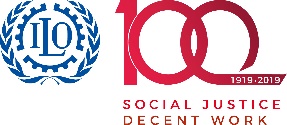 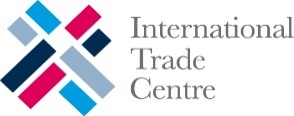 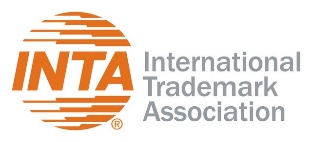 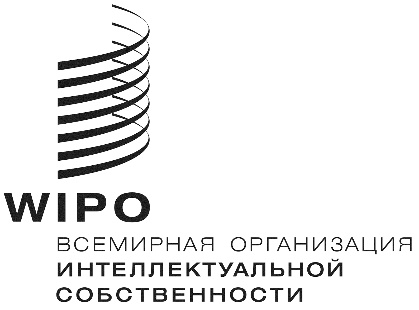 СЕМИНАРСЕМИНАРСЕМИНАРСЕМИНАРWIPO/IPTK/GE/3/21/inf/1   WIPO/IPTK/GE/3/21/inf/1   WIPO/IPTK/GE/3/21/inf/1   WIPO/IPTK/GE/3/21/inf/1   ОРИГИНАЛ:  АНГЛИЙСКИЙОРИГИНАЛ:  АНГЛИЙСКИЙОРИГИНАЛ:  АНГЛИЙСКИЙОРИГИНАЛ:  АНГЛИЙСКИЙДАТА:  4 ОКТЯБРЯ 2021 Г.ДАТА:  4 ОКТЯБРЯ 2021 Г.ДАТА:  4 ОКТЯБРЯ 2021 Г.ДАТА:  4 ОКТЯБРЯ 2021 Г.Справочная информация:Данный заочный семинар-практикум проводится в рамках организованной ВОИС на базе отдельных проектов Программы обучения, наставничества и поиска партнеров в области интеллектуальной собственности для женщин-предпринимателей из числа коренных народов и местных общин (Программа).Программа нацелена на поощрение предпринимательской, инновационной и творческой деятельности женщин, связанной с традиционными знаниями (ТЗ) и традиционными выражениями культуры (ТВК), посредством укрепления потенциала женщин-предпринимателей из числа коренных народов и местных общин в целях обеспечения стратегического и эффективного использования инструментов интеллектуальной собственности (ИС) в интересах развития их предпринимательских инициатив.Программа включает два этапа: этап обучения (заочный семинар-практикум) и этап наставничества и поиска партнеров в 2022 г.Цели:Заочный семинар-практикум призван предоставить участникам возможность:получить базовые знания об основных принципах, механизмах и инструментах системы ИС и их связи с коренными народами и местными общинами с особым акцентом на потенциальную ценность ИС в плане поддержки обеспечения охраны ТЗ, ТВК и генетических ресурсов (ГР), а также на возникающие при этом трудности;наладить связи друг с другом и обменяться опытом и идеями относительно использования инструментов системы ИС для охраны и поощрения развития ТЗ, ТВК и ГР;расширить и развить свои проекты и предпринимательские инициативы.